First Name of Application CV No: 1652550Whatsapp Mobile: +971504753686 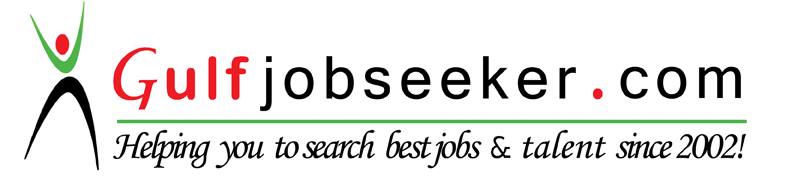 ______________________________________________________________________________OBJECTIVE	I wish to attain a suitable position as in an esteemed organization and wish to use all my constructive abilities and desire to my career.PERSONALITY   	Excellent communication skills. Adopting any kind of work atmosphere. Confident to initiate, Implement new ideas. Positive thinking.Educational	 	Pre University Education from Education board KarnatakaQualificationProfessional	Diploma in Education (D.Ed) from Karnataka Secondary Education Qualification	Examination Board.	 	 Computer Knowledge	Diploma in Computer Application	Computer Basic 	Work ExperienceOrganisation	HAH Overseas Contracting LLC,   Dubai.Position Held	Receptionist Cum SecretaryPeriod	July 2013 to August 2015	Receptionist most importantly required behaving in a friendly way and having good manners while communicating with customers, on the phone and face to face.Responsibility	       Answering the phone calls and Mails.Receiving visitors.Appointments and cancellationsTidy and maintain the reception area.Maintain and monitor the office equipment.Salary transfer through WPS.Apply /Cancel visa and visa stamping.Handling the petty cash.Organisation		St.Joseph’s Joyland School,  India.Position Held	Assistant Teacher.Period	2012 to 2012.Organisation	St.Ann’s High School Kuntikana, India.Position Held	Assistant TeacherPeriod	2009 to 2011Responsibility		Inculcate model behavior mannerism by self example.Prepare long term teaching programs and daily lessons in accordance with the guidelines of the schools education system.Provide activities and materials that engage and challenge the students intellectually.Understand and implement the use of information technology in lesson preparation and teaching.Shift between formal and informal methods of teaching like debates, discussion, practical activities, experiments, projects and excursion.Supervise student conduct during class, lunch time and other breaks.Understand the diverse back ground students come from, their strengths, weakness and area of interest.Enforce discipline by firmly setting classroom rules.Be ready to adjust teaching style to meet individual needs of students.Organisation		Club Mahindra, Mangalore, India.Position Held		Telephone operator.Period			2011 to 2011 (3 months)ResponsibilityOperating the calls of customers.Introducing our package in holiday’s tours to the customers.To answer all incoming telephone call in a professional and polite mannerTo make clear and accurate communication to the other party on the other end of the lineTo redirect and divert calls to appropriate parties or officesGiving polite assistance to its caller and give best services.Organisation		Bhavana Kala Arts, Puttur, IndiaPosition Held		Receptionist / Sales ladyPeriod			2008 to 2009ResponsibilityAnswering the phone calls and Mails.Receiving visitors.Appointments and cancellationsTidy and maintain the reception area.Maintain and monitor the office equipmentTaking order  for decoration from customerDealing the rent cloths.Maintaining the rent cloths and decoration order book.Personal DetailsDate Of Birth			:	09/08/1988Place of Birth			:	IndiaGender			:	FemaleReligion			:	ChristianNationality			:	IndianMarital Status		:	MarriedLanguages Known		:	English,Hindi,Kannada ,Konkani& TuluHobbies			:	Listening music, singing & dancing.EXAMINATIONSCHOOL/COLLEGEUNIVERSITYYEARSSLCSt.victors Girls High School PutturK.S.E.B2004PUCSt.Philomena PU College PutturK.S.P.U.B2006D.EdSt. Ann’s T.T.IK.S.E.E.B2008